Лучшая группа 2015 года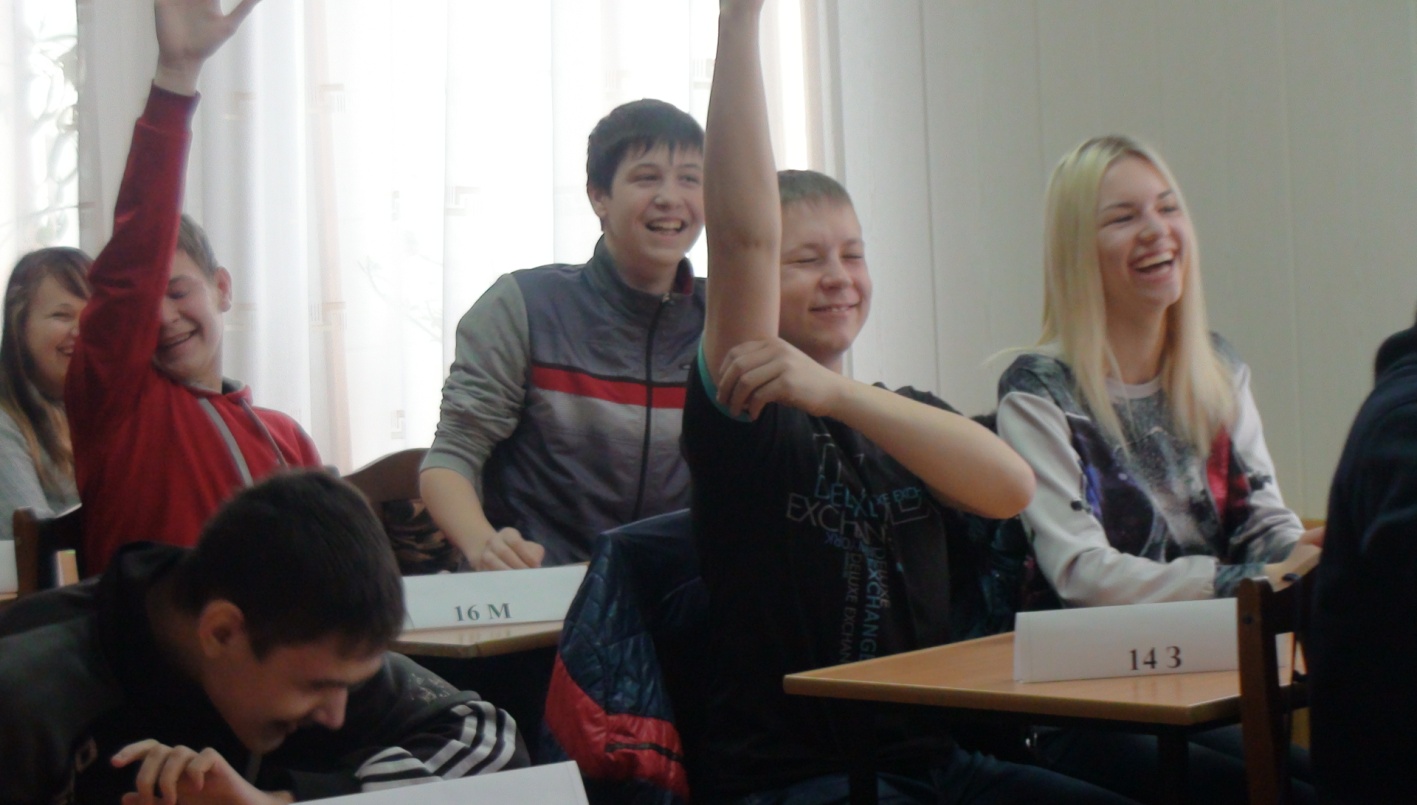 